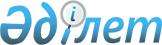 О внесении изменений и признании утратившими силу некоторых постановлений акимата Мангистауской области
					
			Утративший силу
			
			
		
					Постановление акимата Мангистауской области N 517 от 14 июля 2008 года. Зарегистрировано департаментом юстиции Мангистауской области N 2025 от 25 августа 2008 года. Утратило силу постановлением акимата Мангистауской области от 25 июня 2012 года № 140

      

Сноска. Утратило силу постановлением акимата Мангистауской области от 25.06.2012 № 140.

      

В соответствии с законами Республики Казахстан от 23 января 2001 года  "О местном государственном управлении в Республике Казахстан" , от 24 марта 1998 года  "О нормативных правовых актах" , постановлением Правительства Республики Казахстан от 20 марта 2008 года  N 276 "О внесении изменений в некоторые решения Правительства Республики Казахстан", акимат области  ПОСТАНОВЛЯЕТ: 

      1. <*> исключен      Сноска: исключен - постановлением Акимата Мангистауской области от 23 ноября 2011 года N 333 

      2. Внести в постановление акимата Мангистауской области от 12 июня 2007 года  N 165 "Об утверждении Инструкции по передачи в доверительное управление объектов коммунальной собственности Мангистауской области" (зарегистрировано в Реестре государственной регистрации нормативных правовых актов за N 1973, опубликовано в газете "Огни Мангистау" 18 августа 2007 года, внесены изменения постановлением акимата Мангистауской области от 26 июня 2006 года  N 205 "О внесении изменений в некоторые постановления акимата области", зарегистрировано в Реестре государственной регистрации нормативных правовых актов за N 1949, опубликовано в газете "Огни Мангистау" 15 августа 2006 года) следующие изменения: 

      в Инструкции по передачи в доверительное управление объектов коммунальной собственности Мангистауской области, утвержденной указанным постановлением: 

      по всему тексту слова "Департамент", "Департаментом", "Департамента", "Департамента предпринимательства и промышленности", "Департаменту", кроме подпункта 4) пункта 11 главы 2, заменить соответственно словами "Управление", "Управлением", "Управления", "Управления предпринимательства и промышленности", "Управлению". 

      3. Внести в постановление акимата Мангистауской области от 26 июня 2006 года  N 205 "О внесении изменений в некоторые постановления акимата области" (зарегистрировано в Реестре государственной регистрации нормативных правовых актов за N 1949, опубликовано в газете "Огни Мангистау" 15 августа 2006 года) следующие изменения: 

      подпункт 3) пункта 1 исключить; 

      подпункт 4) пункта 2 исключить; 

      по всему тексту слова "Департамент", "Департамента", "Департамента предпринимательства и промышленности", кроме подпункта 5) пункта 1, подпункта 5) пункта 2 указанного постановления, "Департаменту" заменить соответственно словами "Управление", "Управления", "Управлению", "Управления предпринимательства и промышленности"; 

      по всему тексту слова "Правил", "Правилах" заменить соответственно словом "Инструкции". 

      4. Признать утратившими силу некоторых постановления акимата Мангистауской области: 

      постановление акимата Мангистауской области от 20 сентября 2001 года  N 35 "Об утверждении Правил использования объектов коммунальной собственности в качестве залогового обеспечения при кредитовании субъектов малого предпринимательства" (зарегистрировано в Реестре государственной регистрации нормативных правовых актов за N 560); 

      постановление акимата Мангистауской области от 29 апреля 2002 года  N 96 "О внесении изменений в постановление акимата Мангистауской области от 20 сентября 2001 года N 35 "Об утверждении Правил использования объектов коммунальной собственности в качестве залогового обеспечения при кредитовании субъектов малого предпринимательства" (зарегистрировано в Реестре государственной регистрации нормативных правовых актов за N 882).  

      5. Управлению финансов Мангистауской области (Альбекова М.Б.) принять необходимые меры вытекающие из настоящего постановления. 

      6. Контроль за исполнением настоящего постановления возложить на заместителя акима области Абдрахманова М.М. 

      7. Настоящее постановление вводится в действие со дня официального опубликования.       Аким области    К. Кушербаев 
					© 2012. РГП на ПХВ «Институт законодательства и правовой информации Республики Казахстан» Министерства юстиции Республики Казахстан
				